DEFORMATIONS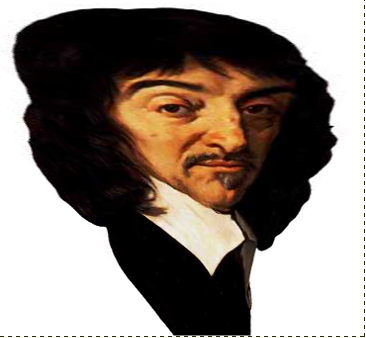 Commentaire : Transformer une figure par repérage dans des repères non orthonormés.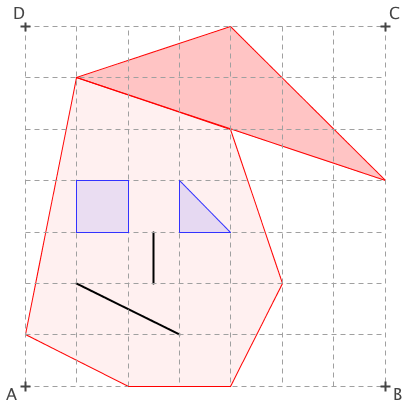 Freddy la Mèche (ci-contre dans un carré quadrillé) se divertit à la fête foraine en s'observant dans des miroirs déformants.Compléter le visage déformé de Freddy la Mèche vu dans chacun des cinq miroirs déformants.Freddy non déformé	1re miroir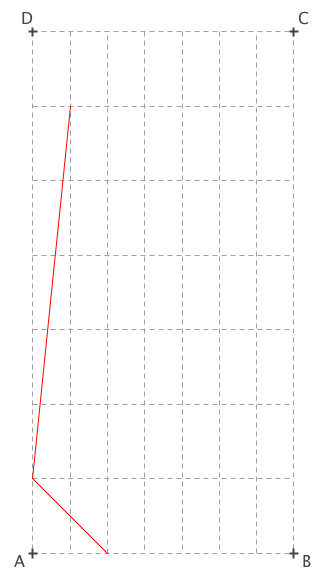 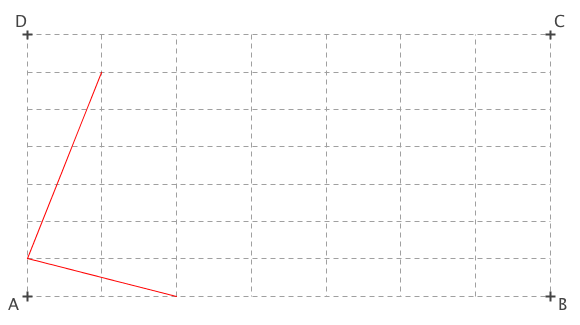 2e miroir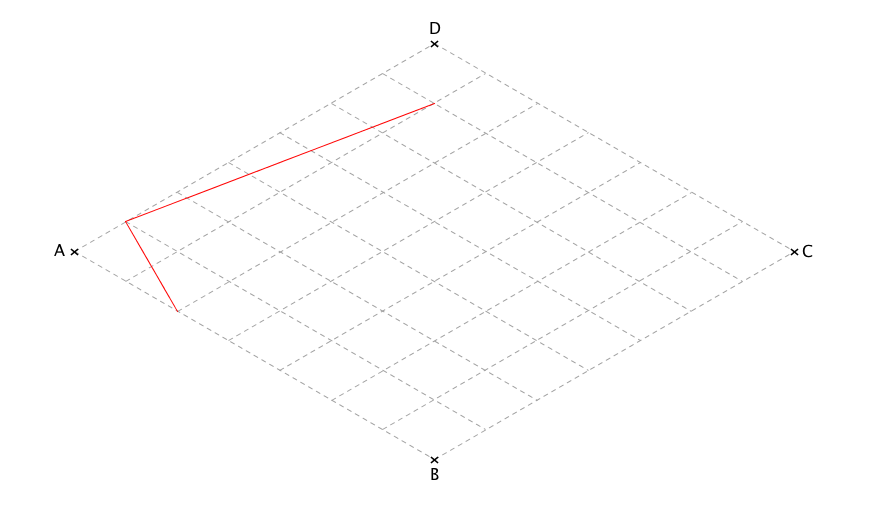 					3e miroir		4e miroir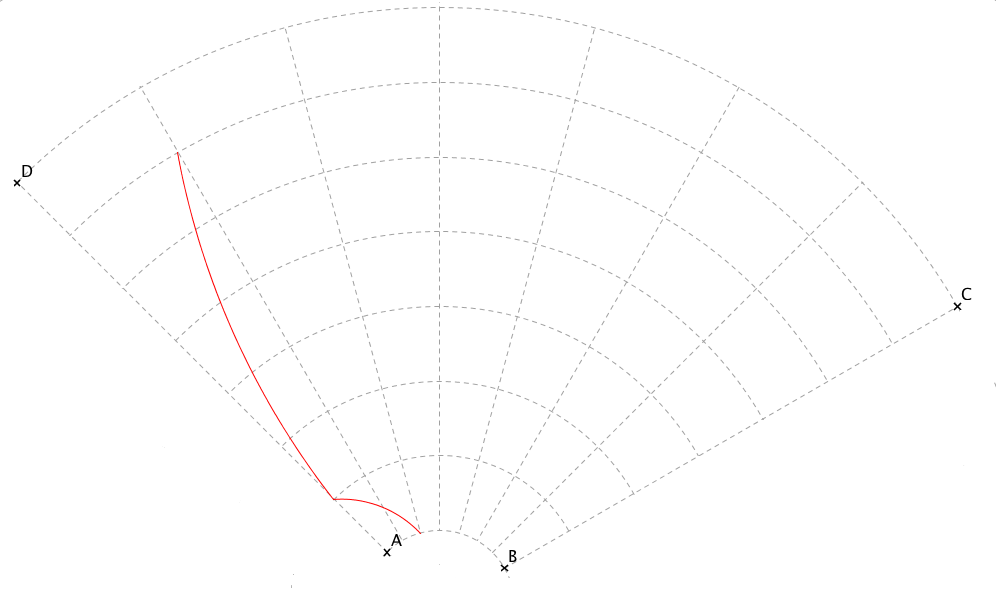 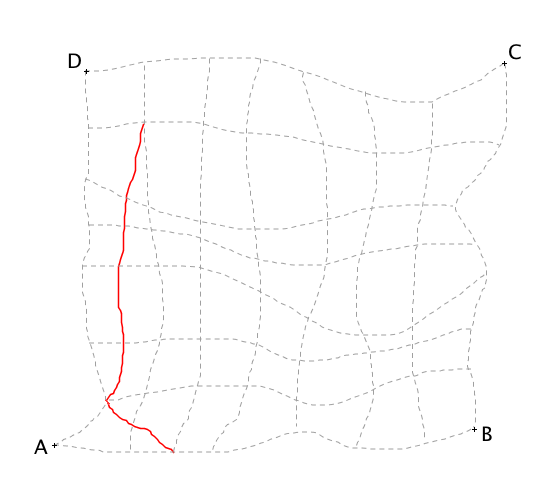 						         5e miroir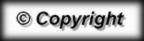 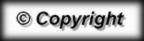 